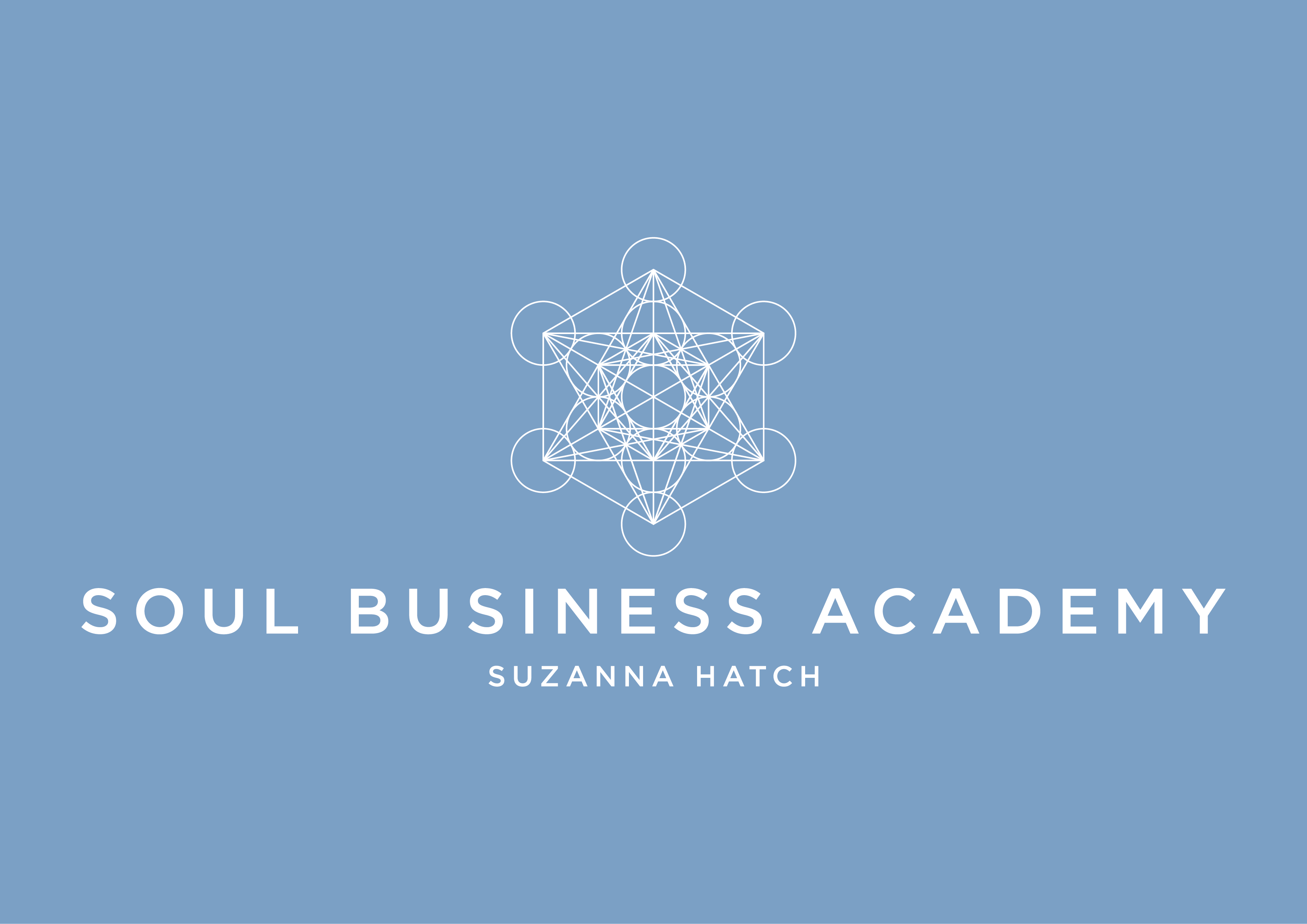 FunctionSystem optionsFinance and sales systems:Waveapps - https://www.waveapps.comPayPal - https://www.paypal.com/au/home Square - https://squareup.com/au/en Stripe - https://stripe.com/auWebsites Wix - https://www.wix.com  Document creation systems:Word, Excel, PowerPoint, Pages, Numbers, KeynoteOnline presenceFacebook – www.facebook.comInstagram - https://www.instagram.com LinkedIn - https://www.linkedin.comMessenger - https://www.messenger.com Pinterest - https://www.pinterest.com.au Snapchat - https://www.snapchat.com/l/en-gb/ Twitter - https://twitter.com Email systemsWix – contact management and mailboxOther options include:MailChimp -  https://mailchimp.com Active Campaign - https://www.activecampaign.com Calendar booking systemsWix calendarwww.shedul.com Acuity - https://acuityscheduling.com Online meetings (video or voice)Zoom  - https://zoom.us Skype - https://www.skype.com/en/ Google hangouts - https://hangouts.google.com BeLive.tv - https://belive.tv Audio and visual recordingsGarage band - https://www.apple.com/ios/garageband/ iMovie - https://www.apple.com/imovie/ Soundcloud - https://soundcloud.com Online graphicsWordSwag - Http://Www.Wordswag.Co Canva - https://www.canva.com Business pictures and graphicsTry these websites:www.burst.shopify.comwww.pixabay.comwww.stocksnap.iowww.pexels.comwww.picjumbo.comwww.unsplash.comBe careful to abide by all copyright and licensing requirements, before using images. 